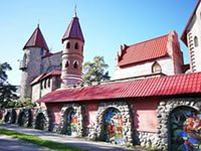 КДНиЗПТелефон/факс: 8(81369)2-14-13Уважаемые родители и дети, будем рады видеть Вас и ответить на Ваши вопросы!Комиссия по делам несовершеннолетних и защите их прав администрации муниципального образования Сосновоборский городской округ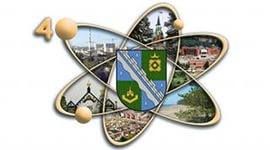 День правовой помощи детям в рамках Единого Родительского Дня«Мир моих увлечений» состоится21 ноября 2019 годас 18.00 до 20.00в МБОУ «СОШ№4»г. Сосновый Бор, проспект Героев, дом 36На Ваши вопросы ответят специалисты:Комитет образованияКравцова Ольга Владимировна  - Главный специалист – юрисконсульт комитетаШуплик Татьяна Евгеньевна –специалист по дошкольному образованию Шерепа Наталья ЛьвовнаВопросы по соблюдению законодательства в сфере общего образованияВопросы по соблюдению законодательства в сфере дошкольного образованияВопросы по организации дополнительной занятости  несовершеннолетнихОтдел по развитию  культуры и туризмаМихайлова Евгения АлександровнаОрганизация работы с несовершеннолетними культурно- досуговых учреждений г.Сосновый Бор Отдел опеки и попечительства администрацииЕлисеева Маргарита Геннадьевна   -  начальник Вопросы по защите прав детей-сирот и детей, оставшихся без попечения родителей. Отдел по молодежной политике администрации Позднякова Александра Юрьевна – начальник отделаИнформация-консультация по волонтерскому движению, возможность трудоустройства в МАУ МЦ «Диалог», Губернаторский отрядОтдел социальных программадминистрацииБарабошкина Елена Анатольевна  - ведущий специалист Вопросы охраны здоровья, защита прав пациентов, выполнение муниципальных программ (подпрограмма здоровье)Сосновоборский филиал ГКУ «ЦЗН  Лен. области»Федоткина Ольга Сергеевна- директор филиалаВопросы по оказываемым ЦЗН услугам, спрос и предложения рынка труда для несовершеннолетнихФГБУЗ ЦМСЧ №38 ФМБА Россииврач-педиатр по работе с подросткамиСроки и условия  прохождения медицинского осмотра для поступления в учебные учреждения профессионального образованияСосновоборский политехнический колледжВшивков Сергей Михайлович- директорПрограммы профессиональной подготовки, конкурс, сроки подачи заявления для поступающих ОПДН ОМВД России по г.Сосновый БорИнспектор ПДН Консультация о причинах постановки на учет в ОДН,   условия снятия с учета, привлечение к административной и уголовной ответственности несовершеннолетнего Прокуратураг.Сосновый Бор ЛОКуликова Елена Николаевна - старший помощник прокурора.Информирование о возможности обжалования действий или бездействия органов и учреждений, повлекших за собой угрозу безопасности  ребенкаЛОГАУ "СосновоборскийКЦСОН"(бывший МАУ ЦСПП «Семья»)Подшивалова Светлана Васильевна- директорИнформирование о возможности  получения психологической  помощи несовершеннолетними и членами их семейОГИБДД ОМВД России по г. Сосновый БорЗуйкина Дарья Николаевна – инспектор по пропаганде БДД Предупреждение травмирования детей в дорожно-транспортных происшествияхОтдел общественной безопасности администрацииКосточкина Ольга Владимировна Вопросы безопасности детей ГКОУ ЛО «Сосновоборская специальная школа»Коровникова Галина Викторовна –Зам.директора по   УВРОрганизация образовательного процесса в ГКОУ ЛО   «Сосновоборская специальная школа»(коррекционная школа)